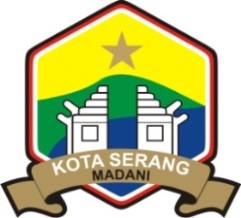 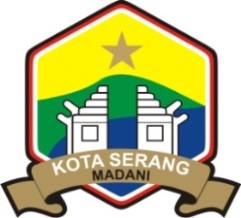 LAPORAN AKSES INFORMASI TAHUN 2019Berdasarkan pengelolaan aplikasi RABEG sepanjang tahun 2019JUMLAH PEMOHON INFORMASI		: 90 aduanJUMLAH PEMOHON INFORMASI YANG DIABAIKAN : 5 aduanALASAN PENOLAKAN : -Untuk akses informasi dari website belum ada karena belum terkelola dan media sosial seperti Facebook, Twitter, dan Instagram belum terakomodir karena tidak mempunyai akun media sosial